Załącznik nr 1/ Annex No. 1do Regulaminu Szkoły Doktorskiej Nauk Społecznych To University of Lodz Doctoral School of Social Sciences RegulationsINDYWIDUALNY PLAN BADAWCZY (IPB) DOKTORANTASZKOŁY DOKTORSKIEJ NAUK SPOŁECZNYCH UNIWERSYTETU ŁÓDZKIEGO/INDIVIDUAL RESEARCH PLAN (IPB) OF A DOCTORAL STUDENTOF UNIVERSITY OF LODZ DOCTORAL SCHOOL OF SOCIAL SCIENCESCZĘŚĆ I. INFORMACJE OGÓLNE/ PART I. GENERAL INFORMATIONDANE OSOBOWE/ PERSONAL DETAILSCZĘŚĆ II. KONCEPCJA ROZPRAWY DOKTORSKIEJ (maks. 3 strony A4 /Calibri 12 pkt, interlinia pojedyncza)PART II. THE CONCEPT OF THE DOCTORAL DISSERTATION(max. 3 pages A4 /Calibri 12 pts, single-spaced)CZĘŚĆ III. PLANOWANE ZADANIA BADAWCZE REALIZOWANE W RAMACH PRACY DOKTORSKIEJ (całkowita liczba punktów dla wszystkich zadań razem w całym okresie kształcenie = 100)PART III. PLANNED RESEARCH TASKS IMPLEMENTED AS PART OF THE DOCTORAL DISSERTATION (the total number of points for all tasks during the entire course of education = 100)* Lista zadań badawczych może zawierać takie elementy, jak: przegląd literatury, przygotowanie wskazanej części pracy doktorskiej, opracowanie metodyki badań, przeprowadzenie badań, publikacja naukowa związana z tematyką rozprawy, wyjazd naukowy/staż naukowy, przygotowanie i złożenie wniosku grantowego do agencji krajowej lub zagranicznej, wystąpienie na spotkaniach naukowych jednostki, inne, wynikające ze specyfiki pracy.The list of research tasks may include such elements as: literature review, preparation of the indicated part of the doctoral dissertation, development of research methodology, conducting research, scientific publications related to the subject of the dissertation, a research trip/internship, preparation and submission of a grant application to a national or foreign agency, attending scientific meetings of the academic unit, and other activities resulting from the nature of the research.** Planowane efekty uczenia się dla kwalifikacji na poziomie 8 Polskiej Ramy Kwalifikacji (patrz zestawianie efektów uczenia poniżej – zaznacza promotor) Planned Learning Outcomes for qualifications at the 8th level of the Polish Qualifications Framework (see summary of learning outcomes - points out the Doctoral Supervisor).Podpis promotora/promotorów				             		                                                                                             Podpis doktorantaSignature of the Doctoral Supervisor(s)                                                                                                                                                      Signature of the Doctoral StudentPodpis Dyrektora SDNS Signature of the Director of University of Lodz Doctoral School of Social Sciences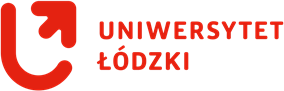 Zasady przygotowania Indywidualnego Planu Badawczego (IPB)Rules for preparing an Individual Research Plan (IPB)Informacje ogólneGeneral InformationDoktorant, w uzgodnieniu z promotorem lub promotorami, opracowuje IPB zawierający w szczególności harmonogram przygotowania rozprawy doktorskiej i przedstawia go Dyrektorowi Szkoły Doktorskiej w terminie 12 miesięcy od dnia rozpoczęcia kształcenia. W przypadku wyznaczenia promotora pomocniczego IPB jest przedstawiany po zaopiniowaniu przez tego promotora.A Doctoral Student, in consultation with the Doctoral Adviser(s), shall develop an IPB containing, in particular, a timeline for the preparation of the doctoral dissertation and present it to the Director of the Doctoral School within 12 months of the commencement of education. If an Assisting Adviser is designated, the IPB is presented after the said Adviser had evaluated it.Harmonogram przygotowania rozprawy doktorskiej powinien wyznaczać „kamienie milowe” 
– np. kolejne rozdziały rozprawy, kolejne artykuły naukowe lub istotne wystąpienia na konferencjach naukowych.The timeline of preparation of the doctoral dissertation shall set “milestones”- e.g. chapters of the dissertation, scientific articles, or key presentations at scientific conferences.Jeśli wynika to z charakteru prowadzonych badań, IPB musi zawierać informacje o kwestiach etycznych, niezbędnych zgodach i zezwoleniach na przeprowadzenie pracy badawczej.If the nature of the conducted research requires it, the IPB must contain information on ethical issues, necessary consents and permits to conduct research activities. IPB musi być adekwatny do efektów uczenia się dla kwalifikacji na poziomie 8. PRK.The IPB must be in line with the Learning Outcomes for the 8th level of the Polish Qualifications Framework.Doktorant co roku składa sprawozdanie z realizacji IPB. The Doctoral Student shall submit an annual report on the implementation of the IPB.Informacje szczegółoweDetails informationIPB składa się z trzech części:Informacji ogólnych, w tym danych osobowych doktoranta oraz promotora/promotorów;Koncepcji pracy doktorskiej;Listy zadań badawczych realizowanych w ramach przygotowania rozprawy ze wskazaniem terminu złożenia pracy doktorskiej.	The IPB consists of three parts:General information, including personal data of the Doctoral Student and the Doctoral Adviser(s);Doctoral dissertation concept;Lists of research tasks carried out as part of the preparation of the dissertation with an indication of the deadline for submitting the dissertation.Promotor wskazuje znaczenie/czasochłonność każdego z zadań wymienionych w IPB. Ogólna liczba punktów do rozdysponowania na wszystkie zadania podczas 4 lat kształcenia wynosi 100. The Doctoral Adviser indicates the significance of/time  spent on each of the tasks listed in the IPB. The total number of points to be allocated to all tasks during the 4 years of education is 100.Punkty za wykonanie określonego zadania mogą być „wykorzystane” w ciągu jednego roku lub dłuższego okresu, w zależności od charakteru zadania (patrz przykład na końcu arkusza).Points for completing a specific task can be “used” within one year or during a longer period of time, depending on the nature of the task (see the example at the end of the form).Realizacja IPB podlega ocenie promotora po każdym roku kształcenia, a po II roku jest podstawą oceny śródokresowej, która przeprowadzana jest przez komisję ewaluacyjną. The implementation of the IPB is subject to the Doctoral Adviser's evaluation after each year of education. After the second year it serves as the basis for the mid-term evaluation, which is carried out by the Evaluation Commission.Dokument należy wypełnić elektronicznie, a następnie złożyć w formie papierowej.The document shall be filled out online and then submitted in a print form.Indywidualny Plan Badawczy (IPB) - przykład Sample Individual Research Plan (IPB) Data złożenia IPB: Date of IPB Submission: Doktorant/ Doctoral StudentDoktorant/ Doctoral StudentImię i nazwiskoFirst Name and SurnameDziedzina/dyscyplinaField/DisciplineAdres e-mail, nr telefonuE-Mail Address, Phone NumberPromotor / Doctoral SupervisorPromotor / Doctoral SupervisorImię i nazwisko First Name and SurnameStopień/tytuł naukowyAcademic Degree/TitleJednostka macierzystaAcademic UnitDziedzina/dyscyplinaField/DisciplineAdres e-mailE-Mail AddressDrugi promotor/ Second SupervisorDrugi promotor/ Second SupervisorImię i nazwisko First Name and SurnameStopień/tytuł naukowyAcademic Degree/TitleJednostka macierzystaAcademic UnitDziedzina/dyscyplinaField/DisciplineAdres e-mailE-Mail AddressPromotor pomocniczy/ Assisting SupervisorPromotor pomocniczy/ Assisting SupervisorImię i nazwisko First Name and SurnameStopień/tytuł naukowyAcademic Degree/TitleJednostka macierzystaAcademic UnitDziedzina/dyscyplinaField/DisciplineAdres e-mailE-Mail AddressTytuł rozprawy doktorskiejTitle of the DissertationSłowa kluczowe KeywordsProblem badawczy/cel pracy/hipoteza badawcza/pytania badawcze Research Problem/Objective/Hypothesis/QuestionsUzasadnienie podjęcia tematu (luka badawcza) Rationale Behind Selected Topic (Research Gap)Przebieg procesu badawczego Research Process OverviewWkład spodziewanych rezultatów w rozwój naukiImpact of the Anticipated Results on the Development of ScienceStruktura pracy / Structure of the DissertationLp.No.Opis zadania badawczego* Description of the Completed Research Task* Całkowita liczba punktów za zadanieTotal Number of Points for the Task Okres realizacjize wskazaniem liczby punktów możliwych do uzyskania w każdym roku kształceniaImplementation Timeline with the number of points to be collected in each year of education indicatedOkres realizacjize wskazaniem liczby punktów możliwych do uzyskania w każdym roku kształceniaImplementation Timeline with the number of points to be collected in each year of education indicatedOkres realizacjize wskazaniem liczby punktów możliwych do uzyskania w każdym roku kształceniaImplementation Timeline with the number of points to be collected in each year of education indicatedOkres realizacjize wskazaniem liczby punktów możliwych do uzyskania w każdym roku kształceniaImplementation Timeline with the number of points to be collected in each year of education indicatedEfekty uczenia się**  wiedza, umiejętności, kompetencje społeczne Learning Outcomes**knowledge, skills, social competencesLp.No.Opis zadania badawczego* Description of the Completed Research Task* Całkowita liczba punktów za zadanieTotal Number of Points for the Task I rokYear III rokYear IIIII rokYear IIIIV rokYear IVEfekty uczenia się**  wiedza, umiejętności, kompetencje społeczne Learning Outcomes**knowledge, skills, social competencesSuma punktów/ Total Number of PointsSuma punktów/ Total Number of PointsPrzewidywany termin złożenia rozprawy doktorskiej: Expected Date of Submitting the Doctoral Dissertation:Przewidywany termin złożenia rozprawy doktorskiej: Expected Date of Submitting the Doctoral Dissertation:Przewidywany termin złożenia rozprawy doktorskiej: Expected Date of Submitting the Doctoral Dissertation:Przewidywany termin złożenia rozprawy doktorskiej: Expected Date of Submitting the Doctoral Dissertation:Przewidywany termin złożenia rozprawy doktorskiej: Expected Date of Submitting the Doctoral Dissertation:Przewidywany termin złożenia rozprawy doktorskiej: Expected Date of Submitting the Doctoral Dissertation:Przewidywany termin złożenia rozprawy doktorskiej: Expected Date of Submitting the Doctoral Dissertation:Przewidywany termin złożenia rozprawy doktorskiej: Expected Date of Submitting the Doctoral Dissertation:Zestawienie efektów uczenia się dla  Szkoły Doktorskiej Nauk Społecznych,  które zostaną osiągnięte w procesie realizacji Indywidualnego Planu Badawczego (IPB)Zestawienie efektów uczenia się dla  Szkoły Doktorskiej Nauk Społecznych,  które zostaną osiągnięte w procesie realizacji Indywidualnego Planu Badawczego (IPB)Zestawienie efektów uczenia się dla  Szkoły Doktorskiej Nauk Społecznych,  które zostaną osiągnięte w procesie realizacji Indywidualnego Planu Badawczego (IPB)Kod własny SDNSEfekty uczenia się w zakresie wiedzy – Absolwent zna i rozumie:Planowane efekty uczenia się (zaznacza promotor)SDNS_W01w stopniu zaawansowanym, umożliwiającym weryfikację istniejących paradygmatów, aspekty teoretyczne oraz światowe kierunki zmian w zakresie nauk społecznych oraz  wiedzę ogólną związaną z dziedzinami pokrewnymiSDNS_W02główne tendencje rozwojowe w dziedzinie nauk społecznych, w której odbywa się kształcenieSDNS_W03metodologię badań naukowych z zakresu nauk społecznych oraz kryteria doboru właściwych metod badawczych do zakresu prowadzonych badańSDNS_W04zasady upowszechniania wyników także w trybie otwartego dostępu SDNS_W05fundamentalne dylematy współczesnej cywilizacjiSDNS_W06ekonomiczne, etyczne, prawne i społeczne uwarunkowania działalności badawczejSDNS_W07podstawowe zasady transferu wiedzy do sfery gospodarczej i społecznej oraz komercjalizacji wyników działalności naukowej i know-how związanego z tymi wynikamiSDNS_W08Nowoczesne, innowacyjne metody, koncepcje i narzędzia prowadzenia zajęć dydaktycznych Kod własny SDNSEfekty uczenia się w zakresie umiejętności – Absolwent potrafi:SDNS_U01wykorzystywać wiedzę z różnych dziedzin nauki lub sztuki do twórczego identyfikowania, formułowania i innowacyjnego rozwiązywania problemów i realizowania zadań o charakterze badawczym (w szczególności definiować cel i przedmiot badań oraz formułować hipotezę naukową; rozwijać metody, techniki i narzędzia badawcze oraz twórczo je stosować; wnioskowania na podstawie wyników badań)SDNS_U02dokonywać krytycznej analizy i oceny wyników badań naukowych, działalności eksperckiej i innych prac o charakterze twórczym oraz ich wkładu w rozwój wiedzySDNS_U03transferować wyniki działalności naukowej do sfery gospodarczej i społecznejSDNS_U04komunikować się na tematy specjalistyczne w stopniu umożliwiającym aktywne uczestnictwo w międzynarodowym środowisku naukowymSDNS_U05upowszechniać wyniki działalności naukowej, popularyzować posiadaną przez siebie wiedzę naukową poprzez upowszechnianie wyników badań własnych, inicjować debatę, uczestniczyć w dyskursie naukowymSDNS_U06posługiwać się językiem obcym w stopniu umożliwiającym uczestnictwo w międzynarodowym środowisku naukowym i zawodowymSDNS_U07planować oraz realizować indywidualne i zespołowe przedsięwzięcia badawcze w zakresie nauk społecznych, także w środowisku międzynarodowymSDNS_U08samodzielnie planować i działać na rzecz własnego rozwoju raz inspirować i organizować rozwój innych osóbSDNS_U09planować zajęcia lub grupy zajęciowe i realizować je z wykorzystaniem nowoczesnych metod i narzędziKod własny SDNSEfekty uczenia się w zakresie kompetencji społecznych – Absolwent jest gotów do:SDNS_K01obiektywnej i krytycznej oceny dorobku w ramach danej dyscyplinySDNS_K02obiektywnej i krytycznej oceny własnego wkładu w rozwój danej dyscypliny oraz dokonań i osiągnieć innych osóbSDNS_K03uznawania znaczenia wiedzy w rozwiązywaniu problemów poznawczych i praktycznychSDNS_K04wypełniania zobowiązań społecznych badaczy i twórcówSDNS_K05otwartości na nowe prądy myślowe oraz zaangażowania na rzecz interesu publicznego, przyczyniające się do rozwoju społeczeństwa opartego na wiedzy i poszukiwania prawdySDNS_K06myślenia i działania w sposób przedsiębiorczy zarówno w obszarze nauki jak i praktyki gospodarczejSDNS_K07przestrzegania zasad etyki zawodowej, przepisów prawa w pracy naukowej, badawczej oraz dydaktycznejSDNS_K08podtrzymywania etosu środowisk badawczych, prowadzenia działalności naukowej w sposób niezależny, respektowania zasad publicznej własności wyników działalności naukowej, z uwzględnieniem zasad ochrony własności intelektualnej.Lp.No.Opis zadania badawczego Description of the Completed Research TaskCałkowita liczba punktów za zadanieTotal Number of Pointsfor theTaskOkres realizacjize wskazaniem liczby punktów możliwych do uzyskania w każdym roku kształceniaImplementation Timeline with the number of points to be collected in each year of education indicatedOkres realizacjize wskazaniem liczby punktów możliwych do uzyskania w każdym roku kształceniaImplementation Timeline with the number of points to be collected in each year of education indicatedOkres realizacjize wskazaniem liczby punktów możliwych do uzyskania w każdym roku kształceniaImplementation Timeline with the number of points to be collected in each year of education indicatedOkres realizacjize wskazaniem liczby punktów możliwych do uzyskania w każdym roku kształceniaImplementation Timeline with the number of points to be collected in each year of education indicatedEfekty uczenia się wiedza, umiejętności, kompetencje społeczneLearning Outcomesknowledge, skills, social competencesLp.No.Opis zadania badawczego Description of the Completed Research TaskCałkowita liczba punktów za zadanieTotal Number of Pointsfor theTaskI rokYear III rokYear IIIII rokYear IIIIV rokYear IVEfekty uczenia się wiedza, umiejętności, kompetencje społeczneLearning Outcomesknowledge, skills, social competences1.Opracowanie przeglądu literatury. Przedmiotem przeglądu będzie krajowa oraz anglojęzyczna literatura dotycząca zagadnień X, Y, Z. Przegląd literatury stanowi podstawę dla przygotowania części teoretycznej rozprawy. Będzie on wykonany częściowo podczas kwerendy bibliotecznej w Londynie. Preparation of a literature overview. The overview focuses on national and English-language literature on issues X, Y, Z. The overview serves as the basis for preparing the theoretical part of the dissertation. It shall be conducted partly during a library query in London.2510555SDNS_W01, SDNS_W02, SDNS_U01, SDNS-U02, SDNS_K01, SDNS_K032.Udział w konferencji naukowej. Przewidywany jest czynny udział w jednej konferencji krajowej i jednej międzynarodowej wraz z prezentacją wstępnych wyników badań (szczegóły w indywidualnym planie mobilności – IPM)Participation in scientific conferences. Active participation in one national and one international conference with a presentation of preliminary research findings (more details may be found in the Individual Mobility Program – IPM).1055SDNS_W01, SDNS_W02, SDNS_W03 SDNS_W04, SDNS_W06, SDNS_U01, SDNS_U02, SDNS_U04, SDNS_U05, SDNS_U06, SDNS_U08, SDNS_K01, SDNS_K02, SDNS_K05,SDNS_K083.Staż naukowy. 2 miesiące w London School of Economics. Celem stażu jest udział w projekcie badawczym prof. X, podczas którego możliwe będzie uszczegółowienie modelu badawczego, który zostanie poddany weryfikacji w Polsce. A scientific internship. Two months at the London School of Economics. The purpose of the internship was to participate in a  research project coordinated by Professor X, which helped refine a research model that was to be later verified in Poland.1515SDNS_W01, SDNS_W02, SDNS_W03, SDNS_W06, SDNS_U01, SDNS_U02, SDNS_U04, SDNS_U06, SDNS_U08, SDNS_K01, SDNS_ K04, SDNS_K07Suma punktów / Total Number of PointsSuma punktów / Total Number of Points100…………Przewidywany termin złożenia rozprawy doktorskiej:30 września ……….. (rok)Expected Date of Submitting the Doctoral Dissertation:Przewidywany termin złożenia rozprawy doktorskiej:30 września ……….. (rok)Expected Date of Submitting the Doctoral Dissertation:Przewidywany termin złożenia rozprawy doktorskiej:30 września ……….. (rok)Expected Date of Submitting the Doctoral Dissertation:Przewidywany termin złożenia rozprawy doktorskiej:30 września ……….. (rok)Expected Date of Submitting the Doctoral Dissertation:Przewidywany termin złożenia rozprawy doktorskiej:30 września ……….. (rok)Expected Date of Submitting the Doctoral Dissertation:Przewidywany termin złożenia rozprawy doktorskiej:30 września ……….. (rok)Expected Date of Submitting the Doctoral Dissertation:Przewidywany termin złożenia rozprawy doktorskiej:30 września ……….. (rok)Expected Date of Submitting the Doctoral Dissertation:Przewidywany termin złożenia rozprawy doktorskiej:30 września ……….. (rok)Expected Date of Submitting the Doctoral Dissertation: